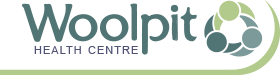 Woolpit Health Centre Privacy NoticePerson Responsible: Dr B McCannImplemented Date: 16/03/2018Date Policy: 16/05/2019Date of next review: 16/05/2020Woolpit Health Centre aims to provide “the type of care that we would expect for ourselves and our own families”. To do this we keep records about you, your health and the care we have provided or plan to provide to you.This Privacy Notice explains why the practice collects information about you and how that information may be used.It does not however provide exhaustive details of all aspects of the collection and use of personal information. However, we are happy to provide any additional information or explanation needed. If you wish to request further information, please contact the Practice Manager.  Health care professionals who provide you with care maintain records about your health and any treatment or care you have received previously (e.g. NHS Trust, GP Surgery, Walk-in Clinic, etc.) These records are used to help to provide you with the best possible healthcare.  The patient record system that we use (EMIS) will store our practice’s data in a cloud hosted environment provided by Amazon Web Services.NHS health care records may be electronic, on paper or a mixture of both, and we use a combination of working practices and technology to ensure that your information is kept confidential and secure. Records this GP Practice hold about you may include the following information: Details about you, such as your name, address, carers, legal representatives and emergency contact detailsAny contact the surgery has had with you, such as appointments, clinic visits. emergency appointments, etcNotes and reports about your healthDetails about your treatment and careResults of investigations such as laboratory tests, x-rays, etcRelevant information from other health professionals, relatives or those who care for youTo ensure you receive the best possible care, your records are used to facilitate the care you receive. Information held about you may be used to help protect the health of the public and to help us manage the NHS. Information may be used within the GP practice for clinical audit to monitor the quality of the service provided. Some of this information will be held centrally and used for statistical purposes. Where we do this, we take strict measures to ensure that individual patients cannot be identified. Sometimes your information may be requested to be used for research purposes – the surgery will always gain your consent before releasing the information for this purpose.Risk Stratification Risk stratification data tools are increasingly being used in the NHS to help determine a person’s risk of suffering a particular condition, preventing an unplanned or (re) admission and identifying a need for preventive intervention. Information about you is collected from a number of sources including NHS Trusts and from this GP Practice. A risk score is then arrived at through an analysis of your de-identified information using software managed by our CCG and is only provided back to your GP as data controller in an identifiable form. Risk stratification enables your GP to focus on preventing ill health and not just the treatment of sickness. If necessary your GP may be able to offer you additional services. Please note that you have the right to opt out of your data being used in this way. The Practice may conduct Medicines Management Reviews of medications prescribed to its patients. This service performs a review of prescribed medications to ensure patients receive the most appropriate, up to date and cost effective treatments. How do we maintain the confidentiality of your records?We are committed to protecting your privacy and will only use information collected lawfully in accordance with:Data Protection Act 2018 and General Data Protection Regulations 2016Human Rights Act 1998Common Law Duty of ConfidentialityHealth and Social Care Act 2012NHS Codes of Confidentiality, Information Security and Records ManagementInformation: To share or not to share reviewEvery member of staff who works for an NHS organisation has a legal obligation to keep information about you confidential.All staff within the practice sign a confidentiality agreement that explicitly makes clear their duties in relation to personal health information and the consequences of breaching that dutyWe will only ever use or pass on information about you if others involved in your care have a genuine need for it. We will not disclose your information to any third party without your permission unless there are exceptional circumstances (i.e. life or death situations), where the law requires information to be passed on and / or in accordance with the new information sharing principle following Dame Fiona Caldicott’s information sharing review (information to share to not to share) where ”The duty to share information can be as important as the duty to protect patient confidentiality”. This means that health and social care professionals should have the confidence to share information in the best interests of their patients within the framework set out by the Caldicott principles. Sharing your information without your consent There may be times when we may be required by law to share your information without your consent, for example: where there is a serious risk of harm or abuse to you or other people; where a serious crime, such as assault, is being investigated or where it could be prevented; notification of new births; where we encounter infectious diseases that may endanger the safety of others, such as meningitis or measles (but not HIV/AIDS); where a formal court order has been issued; where there is a legal requirement, for example if you had committed a Road Traffic OffenceWho are our partner organisations?We may also have to share your information, subject to strict agreements on how it will be used, with the following organisations:NHS Trusts / Foundation TrustsGP’sNHS Commissioning Support UnitsIndependent Contractors such as dentists, opticians, pharmacistsPrivate Sector ProvidersVoluntary Sector ProvidersAmbulance TrustsClinical Commissioning GroupsSocial Care ServicesHealth and Social Care Information Centre (HSCIC)Local AuthoritiesEducation ServicesFire and Rescue ServicesPolice and Judicial ServicesVoluntary Sector ProvidersPrivate Sector ProvidersOther ‘ data processors’ which you will be informed ofYou will be informed who your data will be shared with and in some cases asked for explicit consent for this to happen when this is required.This practice contributes to medical research and may send relevant information to medical research databases such as the Clinical Practice Research Datalink and Qresearch or others – when the law allows.In order to comply with its legal obligations this practice may send data to NHS Digital when directed by the Secretary of State for Health under the Health and Social Care Act 2012This practice contributes to national clinical audits and will send the data which are required by NHS Digital when the law allows. This may include demographic data such as date of birth, and information about your health which is recorded in coded from, for example the clinical code for diabetes or high blood pressure.The practice uses the following legal basis when processing your health data. This allows the staff to carry out their roles for direct care and administrative purposesGDPR Art 6(1)e – exercise of official authorityGDPR Art 9(2)h – health or social care provision Primary Care NetworkWe are a member of Blackbourne Rural Primary Care Network (PCN).  This means we will be working closely with a number of other Practices and health and care organisations to provide healthcare services to you.

During the course of our work we may share your information with these Practices and health care organisations/professionals.  We will only share this information where it relates to your direct healthcare needs. When we do this, we will always ensure that appropriate agreements are in place to protect your information and keep it safe and secure. This is also what the Law requires us to do.Access to personal informationYou have the right under the Data Protection Act 2018/General Data Protection Regulation 2016 to request access to view or to obtain copies of what information the surgery holds about you and have it amended should it be inaccurate. In order to request this, please speak to a member of the Reception or Secretarial Team.We are required to respond to your request within 1 monthYou will need to give adequate information (for example full name, address, date of birth, NHS number and details of your request) so that your identity can be verified and your records locatedObjections / Complaints Should you have concerns about how your information is managed at the GP, please contact the GP Practice Manager. If you are still unhappy following a review by the GP practice, you can then complain to the Information Commissioners Office (ICO) via their website (www.ico.gov.uk). If you are happy for your data to be extracted and used for the purposes described in this privacy notice then you do not need to do anything. If you have any concerns about how your data is shared then please contact the practice. Change of details It is important that you tell the person treating you if any of your details such as your name or address have changed or if any of your details such as date of birth is incorrect in order for this to be amended. You have a responsibility to inform us of any changes so our records are accurate and up to date for you.Notification The Data Protection Act 2018 requires organisations to register with The Information Commissioner’s Office (ICO) as a data controller. This information is publicly available on the ICO website www.ico.org.uk. The Woolpit Health Centre registration number is Z689189XWho is the Data Controller? The Data Controller, responsible for keeping your information secure and confidential is: Woolpit Health Centre Complaints Should you have any concerns about how your information is managed by the Practice please contact the Practice Manager at the following address: Woolpit Health CentreHeath RoadWoolpitBury St EdmundsIP30 9QUIf you are still unhappy following a review by the Practice you can then complain to the Information Commissioners Office (ICO). www.org.uk, casework@ico.org.uk, telephone: 0303 123 1113 (local rate) or 01625 545 745Changes to this privacy notice We keep our privacy notice under regular review. This privacy notice will be reviewed again in May 2020. 